EAD-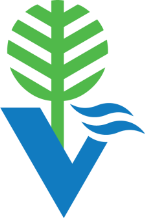 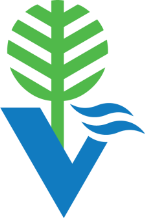 Obvezno je izpolniti vsa polja označena z *Naročnik podatkov:Podatki o objektu:Namen uporabe:Izjavljam, da bom pridobljene podatke uporabil izključno za naveden namen uporabe.*Ime in priimek:*Naslov:*Kontakt: (telefonska št. ali e-pošta)*Upravičenost: (obkroži)Sem lastnik nepremičnineImam pooblastilo lastnika nepremičnineIzkazujem upravičen interes do vpogleda v dokumentacijo*Naslov objekta:*Katastrska občina:*Parcelna številka:Lastnik objekta:Letnica gradnje:Investitor gradnje:Star naslov:Izpolni naročnik podatkovIzpolni naročnik podatkovIzpolni JP VOKA SNAGA d.o.o.Izpolni JP VOKA SNAGA d.o.o.Datum vloge:Vlogo odobril:Podpis in naročnika:Datum vpogleda: